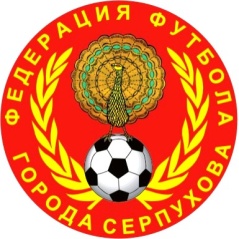 ФЕДЕРАЦИЯ ФУТБОЛА ГОРОДА СЕРПУХОВА Адрес в Internet  http://serpff.ru/       Адрес E-mail: korikvall@yandex.ruДопущено _________ человек    «_____» _______________20__ г.   Председатель ФФС ___________ В.С. МИХЕЕВ                                                                                                                                                                                                      Принято                                             «_____» _______________20__ г.   Секретарь  ФФС        ___________ В.Э. КОРИКОВ                                                                                                      З А Я В О Ч Н Ы Й   Л И С Т												ОСНОВНЫЕ ЦВЕТА ФОРМЫ:   футболки -  голубые ;трусы-  глубые; гетры- белые       ЗАПАСНЫЕ ЦВЕТА ФОРМЫ:    футболки - красно-черные ;трусы - черные; гетры -   черныеКОМАНДА         «В Е Д А»         населенный пункт    г.Протвино НАЗВАНИЕ СОРЕВНОВАНИЯ : Чемпионат по футболу 8х8 г.Серпухов 2017г.ВОЗРАСТНАЯ КАТЕГОРИЯ:  мужчины 	РУКОВОДСТВО КОМАНДЫЭЛЕКТРОННАЯ ПОЧТА ПРЕДСТАВИТЕЛЯ КОМАНДЫ:       p.v.m.09@mail.ru	МЕДИЦИНСКИЙ ДОПУСК                           «__» __________20__г.   ВРАЧ                                               _____________/___________/ДАННЫЕ В ЗАЯВКЕ ПОДТВЕРЖДАЮ И ОБЯЗУЮСЬ ДОВЕСТИ ДО ФУТБОЛИСТОВ НОРМАТИВНЫЕ ДОКУМЕНТЫ: РЕГЛАМЕНТ СОРЕВНОВАНИЯ, ДИСЦИПЛИНАРНЫЙ РЕГЛАМЕНТ                                                                           «03» мая 2017г.       ПРЕДСТАВИТЕЛЬ КОМАНДЫ_____________   /В.М.Попов/№ФАМИЛИЯ, ИМЯ, ОТЧЕСТВОДАТАРОЖДЕНИЯАМПЛУА(в,з,п/з,н)ПРЕЖНЯЯ КОМАНДАРНФ ФФСДОМАШНИЙ АДРЕСВИЗАВРАЧА01Зуйкин  Павел  Геннадьевич06.01.1993вВЕДАг.Протвино02Гинатуллин  Дмитрий  Александрович13.08.1995нВЕДАг.Протвино03Гулей  Дмитрий  Андреевич20.10.1993нВЕДАг.Протвино04Стефаник  Андрей  Иванович12.06.1997п/зВЕДАг.Протвино05Борисов  Сергей  Владимирович23.09.1999п/зВЕДАг.Протвино06Меркель  Александр  Александрович17.07.1998зВЕДАг.Протвино07Меркель  Владимир  Александрович18.10.1992зВЕДАг.Протвино08Ермихин  Антон  Юрьевич16.09.1996зВЕДАг.Протвино09Корнекшев  Михаил  Михайлович08.08.1996п/зВЕДАг.Протвино10Авдеев  Александр  Константинович24.02.1992п/зВЕДАПротвино11Корнекшев  Евгений  Михайлович08.11.1989п/зВЕДАПротвино12Сергунин  Сергей  Александрович07.06.1987нВЕДАг.Протвино13Фреер Мирон           1997нВЕДАг.Протвино14Дубровский  Иван  Иванович06.11.1996нВЕДАг.Протвино15Сакольчик  Игорь  Анатольевич08.11.1995п/зВЕДАПротвино16171819202122232425№ФАМИЛИЯ, ИМЯ, ОТЧЕСТВОДАТАРОЖДЕНИЯДОЛЖНОСТЬДОМАШНИЙ АДРЕСКОНТАКТНЫЙТЕЛЕФОН01Попов  Виктор  Михайлович12.09.1951тренерг.Протвино, Фестивальный пр. 15-898-903-628-70-7402Гинатуллин  Дмитрий  Александрович13.08.1995капитан; пом.тренера.г.Протвино8-985-307-34-38030405